			BULLTIN de VOTE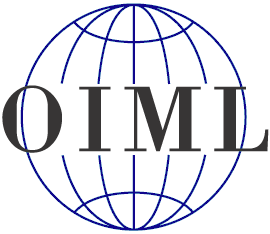 Voting FormTo be returned before 28 February, 2016		to:	John Barton	OIML TC 9 Secretariat	National institute of Standards and Technology	100 Bureau Dr. 	Mail Stop 2600	Gaithersburg, MD	United States of America	20899-2600E-mail:	 john.barton@nist.gov*	Please delete where not applicableNote:	Please note on a separate sheet your comments and if appropriate the reasons for your abstention or refusal.:		Signature								Date* Please delete where not applicable.Postal approval of Draft revision of OIML R60 Parts 1 and 2VOTEVOTEVOTECommentsFourth Committee Draft R 60 : Metrological Regulation for Load Cells - Part 1:  Metrological and test requirementsPart 2: Metrological controls and performance testsYES *NO *ABSTENTIONYES */ NO*